Intresseanmälan HälsoutvecklareSamordnad arbetslivsinriktad rehabilitering 	 Hälsoutvecklaren erbjuder dig individuellt anpassat stöd och aktiviteter under tre till sex månader. Målet är att du ska bli stärkt i förmågan att börja arbeta eller studera.  Intresseanmälan avser  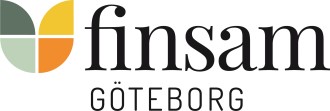 Jag har som mål att börja arbeta, studera eller praktisera Jag behöver stöd för att påbörja eller närma mig arbete eller studier Beskriv hur din nuvarande hälsa påverkar din förmåga att arbeta eller studera   Beskriv dina tidigare erfarenheter (utbildning, arbete, praktik eller annat) 
Pågående eller tidigare arbetsrehabiliterande insatserBeskriv dina önskemål och förväntningar på ditt deltagande i insatsen Jag som intresseanmäler ovanstående person Samtycke för informationsutbyte mellan myndigheter inom Finsam GöteborgVerksamheterna inom Finsam Göteborg bygger på samverkan mellan Arbetsförmedlingen, Försäkringskassan, Göteborgsstad och Västra Götalandsregionens hälso- och sjukvård. Samtycket gäller endast information som behövs för att de samverkande myndigheterna ska kunna hjälpa mig i min samordnade arbetslivsinriktade rehabilitering. Samtycket gäller under tiden jag är aktuell hos Finsam Göteborg. Jag samtycker till att representanter för dessa organisationer får utbyta information om mig och ta del av dokument och journalhandlingar utan hinder av sekretess. _______________________________________________________________________________________Ort och datum_______________________________________________________________________________________Underskrift_______________________________________________________________________________________Namnförtydligande _______________________________________________________________________________________Telefonnummer _______________________________________________________________________________________Personnummer _______________________________________________________________________________________Samtycket omfattar ävenFör-och efternamn Postadress:Postnummer:Telefonnummer:E-postadress:Jag föredrar att bli kontaktad via:     Telefonsamtal SMS               E--postTolkbehov:                  Ja                       NejAnmälande part ansvarar för bokning och finansiering av tolk.  Om Ja, språk: Aktuell försörjning: Aktivitetsstöd Aktivitetsersättning SjukersättningAnnat: ________________________________________Försörjningsstöd Sjukpenning Jag har anmält mig till fler insatser inom Finsam GöteborgOm Ja, vilka: ____________________________________             Ja                          NejNamn:Telefon:E-postadress:Samverkanspart:Dagens datum: Intresseanmälan och samtycke skickas via post till ett önskat område. Märk kuvertet med Finsam Göteborg/Hälsoutvecklare.Intresseanmälan kan endast behandlas om signerat samtycke finns bifogat.Hisingen	Vågmästaregatan 1D, 417 03 Göteborg	Sydväst 	Järnbrotts Prästväg 2, 421 47 Västra Frölunda Centrum 	Första Långgatan 7, 413 27 Göteborg	Nordost 	Rullagergatan 6A, 415 26 Göteborg